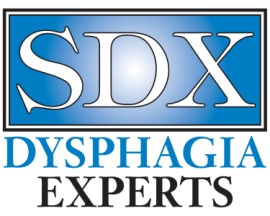 TEST TRAY REQUEST FROM SPEECH THERAPYPlease deliver the following items to the nursing station prior to the FEES Test for____________________________________________   Room#________________on ________________________________at ___________________.  Thank you!Napkins, extra cups, spoons and forksHalf a soft salad sandwich (egg, tuna, chicken) Scrambled eggs or cottage cheeseMixed fruitCold cereal with milk	Puree fruitThickener and juice or pre-thickened juice drinks (Nectar and Honey)Ice cream	MilkSaladBananaAppleCookies or crackers	                                                                                                                                                                  Other: _________________________________________________________